TUTSHILL CofE PRIMARY SCHOOL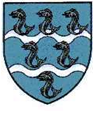 CURRICULUM MAP FOR GEOGRAPHY2023-2024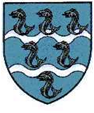 Tutshill School- Geography Curriculum Map 2023-2024Tutshill School- Geography Curriculum Map 2023-2024Tutshill School- Geography Curriculum Map 2023-2024Tutshill School- Geography Curriculum Map 2023-2024Tutshill School- Geography Curriculum Map 2023-2024Tutshill School- Geography Curriculum Map 2023-2024Tutshill School- Geography Curriculum Map 2023-2024AUTUMN 1AUTUMN 2SPRING 1SPRING 2SUMMER 1SUMMER 2EYFSImportant places in my lifeLocal area and people who help usChepstow and beyond - abroadYear 1What is it like here?What is the weather like in the UK?What is it like to live in Shanghai?Year 2Would you prefer to live in in a hot or a cold place?Why is our world wonderful (landmarks and oceans)?What is it like to live by the coast?Year 3Are all settlements the same?Where does our food come from?Why are rainforests important to us?Year 4Who lives in Antarctica?Why do people live near volcanoes?What are rivers and how are they used?Year 5What is life like in The Alps?Would you like to live in the desert? Why does population change?Year 6Why do oceans matter?Where does our energy come from?Can I carry out an independent fieldwork enquiry?